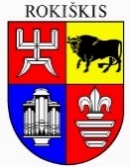 ROKIŠKIO RAJONO SAVIVALDYBĖS TARYBASPRENDIMASDĖL ROKIŠKIO RAJONO SAVIVALDYBĖS TARYBOS 2022 M. BIRŽELIO 23 D. SPRENDIMO NR. TS-161 ,,DĖL ROKIŠKIO RAJONO SAVIVALDYBĖS BENDRUOMENINIŲ ORGANIZACIJŲ TARYBOS SUDĖTIES PATVIRTINIMO“ PAKEITIMO 2024 m. kovo 28 d. Nr. TS-105RokiškisVadovaudamasi Lietuvos Respublikos vietos savivaldos įstatymo 16 straipsnio 1 dalimi, Rokiškio rajono savivaldybės taryba n u s p r e n d ž i a:Pakeisti Rokiškio rajono savivaldybės tarybos 2022 m. birželio 23 d. sprendimu Nr. TS-161 ,,Dėl Rokiškio rajono savivaldybės bendruomeninių organizacijų tarybos sudėties patvirtinimo“ patvirtintą Rokiškio rajono savivaldybės bendruomeninių organizacijų tarybos sudėtį ir išdėstyti ją taip:,,Daiva Bliudžiuvienė – Juodupės miestelio bendruomenės atstovė; Jolita Braukylienė – Kamajų bendruomenės atstovė;Jolanta Jasiūnienė – Žemės ūkio skyriaus vedėja;Gediminas Kriovė – jaunimo reikalų koordinatorius (vyr. specialistas);  Rasa Pugžlienė –Komunikacijos ir kultūros skyriaus vyresnioji specialistė;Laima Samuilovienė – asociacijos Panemunėlio kraštas atstovė;Agnė Šapokaitė – Skemų kaimo bendruomenės atstovė;Svetlana Šerepkienė – Kazliškio kaimo bendruomenės atstovė; Birutė Šlikienė – tarpinstitucinio bendradarbiavimo koordinatorė (vyr. specialistė);Lina Zolubienė – Kamajų seniūnijos seniūnė.“Savivaldybės meras           		                                         Ramūnas GodeliauskasJolanta Jasiūnienė